	                                                                                               Mall senast reviderad 2018-10-15
Samrådslista till trafikutredningarSka alltid överlämnas tillsammans med Trafikförslaget till Investering.Kontrollera vilka personer som ska kontaktas i kontaktlistan i Teknisk Handboks kap 12AD1 Underlag kontaktlista. TIDPLAN Har någon etappuppdelning gjorts av projektet? Hur?Finns tidplan? Redogör för tidplanen så noga som möjligt (gärna i punktform). Redogör även för tidplan för intilliggande projekt.Trafikkontoret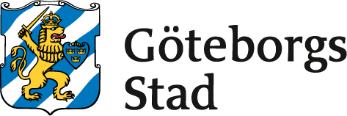 OrganisationKontaktpersonTelefonE-mailAnmärkningDatum för kontaktKortfattat kring ärende och beslut.